ЦИПКР и Сектор политического мониторинга Отдела по проведению выборных кампаний ЦК КПРФ уже много лет ведут мониторинг федерального политического партийного телеэфира.Настоящий аналитический проект представляет собой модифицированное продолжение реализовывавшегося в период думской и президентской избирательных кампаний ежедневных мониторингов телецензуры.Эксперты ежедневно подсчитывают продолжительность освещения деятельности четырёх парламентских партий (КПРФ, «Единая Россия», «Справедливая Россия» и ЛДПР) в новостных и аналитических передачах пяти федеральных телеканалов («Первый», «Россия», НТВ, ТВЦ и Рен-ТВ), а также ведут хронометраж синхрона (прямой речи) представителей этих партий.Для удобства анализа было введено раздельное представление хронометража партийной представленности: в новостном телеэфире и в политических ток-шоу и авторских программах.В 2018 году на пяти федеральных телеканалах четырём парламентским партиям было посвящено 243 часа суммарного (новостного и аналитического) партийного эфира, что на треть больше, чем было в 2017 году (Таблица 1).Таблица 1Структура суммарного партийного эфира, 2018 годРассмотрим, как изменялось освещение партийной деятельности в различные годы. В течение июля 2008 г. – декабря 2018 г. структура партийного телеэфира менялась следующим образом (График 1):График 1Динамика суммарного партийного эфира, 2008 – 2018 гг.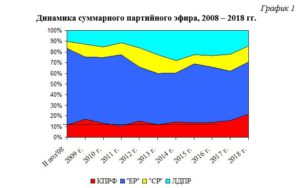 В 2018 году КПРФ получила 22% эфирного времени, тогда как в 2014-2016 гг. её доля составляла 14%, а в 2017 г. – 16%. Доля «Единой России» возросла по сравнению с 2017 годом с 46 до 49%. Доля ЛДПР упала с 22 до 15%. Доля «Справедливой России» упала с 16 до 14%.Объем суммарного политического телеэфира значительно различался по продолжительности в различные месяцы 2018 года (График 2).График 2Общий объём суммарного политического эфира, 2018 год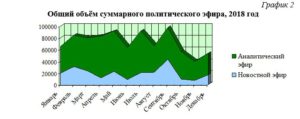 Основные точки политической активности в эфире пришлись на сентябрь, май и июль 2018 года.В сентябре 2018 года рост политического эфира был обусловлен проведением выборов, в мае состоялась инаугурация Президента и формирование нового Правительства, в июле обсуждалась пенсионная реформа. Менее всего политического эфира партиям было выделено в ноябре.Распределение времени партий на телеканалах в разные месяцы 2018 года выглядело следующим образом (табл.2):Таблица 2Динамика доли партий в суммарном федеральном эфире (в %)Таким образом, КПРФ получала наибольшую долю суммарного эфирного времени в феврале и марте (38 и 30%), что было связано с информационной атакой на П. Грудинина в период Президентской избирательной кампании.«Партия власти» получила наибольшую долю эфира в октябре (62%), наименьшую – в начале года (в январе 38%, в феврале 29%), т.к. партия практически не упоминалась в период Президентской избирательной кампании.«Справедливая Россия» чаще всего упоминалась в апреле (24%), что было связано с частым присутствием представителей партии в аналитических передачах в данный период.ЛДПР получала наибольший объём эфирного времени во время Президентской избирательной кампании: в январе 25%, в феврале 22%. А вот в конце года партия практически исчезла с телеэкранов (в октябре 3% эфира, в ноябре 1%, в декабре 4%).Распределение времени КПРФ на телеканалах в 2009 – 2018 годах выглядело следующим образом (табл.3):Таблица 3Динамика доли КПРФ в федеральном эфиреТаким образом, в 2018 году по сравнению с 2017 годом доля Компартии в эфире возросла на всех телеканалах. Так на «Первом» - с 20 до 21%, на «России» - с 16 до 21%, на НТВ – с 13 до 27%, на ТВЦ – с 12 до 18%, на Рен-ТВ – с 20 до 47%. Однако эфир на Рен-ТВ часто носил негативный характер.В 2016 году доля КПРФ колебалась в пределах 10–19% в общем эфире и 10–20% в синхроне. В 2017 году КПРФ разброс составлял 12–20% в общем эфире и 10–23% в синхроне. В 2018 году Компартия получила 18-47% в общем эфире и 13-32% в синхроне.Структура политического эфира в новостных выпускахВ 2018 году на пяти федеральных телеканалах четырём парламентским партиям было посвящено 65 часов 47 минут новостного партийного эфира, что на треть больше, чем было в 2017 году (Таблица 4).Таблица 4Структура новостного партийного эфира, 2018 годВ 2018 году «Единая Россия» получила 31 час 18 минут, что составило 47% эфира. На долю ЛДПР пришлось 19% эфирного времени, «Справедливую Россию» показывали 6% от суммарной продолжительности политических телепередач. Коммунистической партии досталось 18 часов 9 минут или 28%, что почти в два раза меньше, чем «Единой России» (График 3).График 3Структура новостного партийного эфира, 2018 год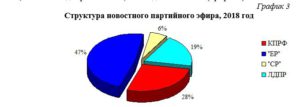 Что касается синхрона (прямой речи) партийцев, то его структура аналогична: единороссам было предоставлено 48% суммарного времени, либерал-демократам – 23%, справороссам – 8%.Коммунистам досталось 5 часов 40 минут, или 21%, что в два раза меньше, чем представителям «ЕР» и на 40 минут меньше, чем ЛДПР (График 4).График 4Структура новостного партийного синхрона, 2018 год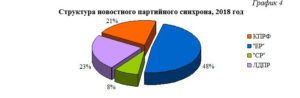 Рассмотрим распределение эфирного времени на пяти федеральных телеканалах (Таблица 5):Таблица 5Структура эфирного времени федеральных телеканаловМаксимальную долю эфирного времени КПРФ получила на Рен-ТВ и «России» (47 и 33%). Меньше всего эфира Компартии выделил ТВЦ (18%).«Единой России» была предоставлена наибольшая доля телеэфира на ТВЦ, НТВ и «Первом» (58, 52 и 51%). На Рен-ТВ данная величина опустилась до 33%. «Справедливая Россия» заняла максимум эфира телеканала «Россия» (8%). ЛДПР отдал предпочтение «Россия» (24%).График 5Структура эфира федеральных телеканалов, 2018 год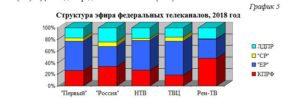 Суммарный синхрон федеральные телеканалы распределяли следующим образом (Таблица 6):Таблица 6Структура суммарного синхрона федеральных телеканаловМаксимальную долю суммарного синхрона коммунистам предоставил Рен-ТВ (32%). Минимальную – ТВЦ (18%).Единороссы получили наибольшую долю синхрона на ТВЦ, НТВ и «Первом» (59, 54 и 52%). Предпочтение справороссам отдал «Россия» (9%). Либерал-демократы заняли максимум эфира телеканала «Россия» (30%).График 6Структура синхрона федеральных телеканалов, 2018 годРассмотрим распределение новостного времени партий на телеканалах в разные месяцы 2018 года (График 7):График 7Динамика доли партий в новостном федеральном эфире, 2018 год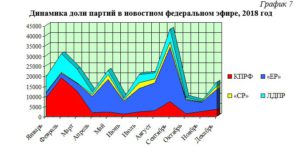 Таким образом, наибольший объём новостного эфирного времени был зафиксирован в январе-марте и августе-октябре, т.е. в период избирательных кампаний. В эти же месяцы наблюдался рост эфирного времени КПРФ и ЛДПР.Наибольшую долю новостного эфира Компартия получала в начале 2018 года, когда шла информационная атака на П. Грудинина в период Президентской избирательной кампании.Структура политического эфира в аналитических телепрограммах и политических ток-шоуВ 2018 году проводился анализ присутствия представителей политических партий в аналитических передачах пяти центральных федеральных телеканалов («Вечер и Воскресный вечер с В. Соловьёвым» (до 7 октября), «Поединок с В. Соловьёвым», «Специальный корреспондент», ток-шоу «60 минут» на «России», «Политика» и «Познер» на «Первом», «Постскриптум» на ТВЦ).Всего в 2018 году на пяти федеральных телеканалах было проанализировано 632 выпуска аналитических телепередач, которые содержали упоминания политических партий, что в два раза больше, чем было в 2017 году.В анализируемой совокупности авторских программ и ток-шоу четырём парламентским партиям было предоставлено 177 часов 13 минут эфирного времени, т.е. аналитические передачи сформировали общий партийный эфир на 73%. Рассмотрим, как было распределено эфирное время партий в аналитических программах (Таблица 7).Таблица 7Структура суммарного партийного эфира в авторских телепередачах, 2018 г.Таким образом, в авторских телепрограммах наибольшая доля эфирного времени досталась представителям «партии власти» (49% всего эфира, 50% прямой речи, 605 участников).Второе место по объему эфира заняли представители КПРФ (по 19% эфира и синхрона), 217 участников.На третьем по освещению месте оказались представители «Справедливой России». На их долю пришлось 18% общего эфира и 19% синхрона, 234 участника.Последнее место по объёму эфира заняла ЛДПР (по 13% авторского телеэфира и синхрона), 98 участников.Рассмотрим, кого из представителей КПРФ приглашали на аналитические передачи федеральных телеканалов (Таблица 8)Таблица 8Участие представителей КПРФ в авторских телепередачахТаким образом, чаще всего в эфире аналитических передач выступали Л. Калашников (67 раз) и Ю. Афонин (66 раз).С. Шаргунов был приглашен в авторские передачи 39 раз, Г. Зюганов и Д. Парфёнов по 12 раз, П. Грудинин – 10 раз.Кроме них в авторские программы приглашались Д. Новиков (четыре раза), В. Бортко (трижды), А. Ющенко (дважды), Т. Плетнёва и Н. Бондаренко (по одному разу).ВыводыВ 2018 году КПРФ заняла второе по освещению место как в суммарном эфире, так и в эфире отдельно новостных и аналитических телепередач, тогда как в 2014-2017 гг. находилась на предпоследнем по освещению месте, а в 2011-2013 гг. – на последнем.На третьем месте Компартия оказалась только в синхроне новостных выпусков, уступив второе место ЛДПР.В 2018 году деятельность «партии власти» освещалась в два раза больше, чем КПРФ, тогда как в 2017 году она освещалась в три раза больше, а в 2016 г. – в четыре раза больше. Т.е. разрыв в освещении сократился.Доля Компартии в суммарном эфире менялась следующим образом: в 2009 году она составила 17%, в 2010 – 13%, в 2011 – 11%, в 2012 – 15%, в 2013 – 12%, в 2014, 2015 и 2016 – по 14%, в 2017 г. – 16%, в 2018 г. – 22%. Таким образом, в 2018 г. деятельность Компартии освещалась в большем объёме, чем в предыдущие годы.Наибольшую долю эфирного времени в 2018 году КПРФ получила в первом квартале 2018 года во время Президентской избирательной кампании, однако часто эфир был негативен для партии. «Единая Россия», напротив, упоминалась в данный период в наименьшем количестве.Доля КПРФ в различные месяцы года колебалась в суммарном эфире в пределах от 11% (в апреле) до 38% (в феврале).В 2018 году доля «Единой России» в телеэфире возросла с 46 до 49% всего эфира. В 2011 г. «Единая Россия» получала 66% всего телеэфира, в 2012 – 51%, в 2013 году – 47%, в 2014 году – 46%, в 2015 – 54%, в 2016 г. – 52%, в 2017 г. – 46%. При этом в новостях доля «партии власти» снизилась с 53 до 47%, а в эфире аналитических передач возросла с 43 до 49% общего эфира.В 2016 и 2014 гг. «Единая Россия» шесть месяцев года получала более половины общего телеэфира, в 2015 году таких месяцев было девять, в 2017 г. - три. В 2018 году «партия власти» получила половину и более эфира в семи из 12 месяцев. В 2016 году ЛДПР два месяца в году вытесняла «ЕР» с первого по освещению места, в 2017 году «ЕдРо» ни разу не оставила лидирующей позиции в эфире, а в 2018 г. КПРФ обогнала «партию власти» в феврале. Доля «Единой России» в суммарном эфире колебалась в разные месяцы от 29% в феврале до 62% в октябре.В 2018 году доля ЛДПР снизилась с 22 до 15%. В 2012 году доля ЛДПР составляла 16%, в 2013 году – 23%, в 2014 году – 28%, в 2015 и 2016 гг. – 23%, в 2017 г. 22%, в 2018 г. – всего 15%. Либерал-демократы переместились со второго на последнее по освещению место в эфире аналитических передач и, в силу этого, в суммарном эфире. В новостных выпусках ЛДПР оказалась на третьем по освещению месте в общем эфире и на втором в синхроне. К концу 2018 года существенно снизилось присутствие либерал-демократов на федеральных телеканалах: в октябре партия получила 7% эфира новостных передач, в ноябре 4%, в декабре – 11%.Снизилась доля «Справедливой России»: с 16 до 15% в суммарном эфире. Однако в 2018 году партия переместилась с последнего на предпоследнее по освещению место среди четырёх парламентских партий в суммарном эфире и аналитике, но заняла последнее по освещению место в новостном эфире (6% общего эфира и 8% синхрона).Подводя итоги, можно отметить, что в 2018 году внимание телеканалов к Компартии значительно возросло, хотя и не всегда оно носило позитивный характер. «Единая Россия» продолжает удерживать первое место в телеэфире: семь месяцев в году «партия власти» получала половину и более эфирного времени. ЛДПР потеряла второе по освещению место везде, кроме синхрона новостных передач. «Справедливая Россия» по-прежнему осталась на последнем по освещению месте в новостях, но увеличила присутствие в аналитических телепередачах, вытеснив на последнее по освещению место ЛДПР.Исполнитель исследования:А. А. Гавалова, зав. сектором политмониторинга ЦК КПРФ.Методика – А.Н.ВасильцоваОтв. за выпуск – С.П.Обухов, доктор политических наукДля контент-анализа использованы материалы системы «Медиалогия»Отдел ЦК КПРФ по проведению избирательных кампанийЦентр исследований политической культуры РоссииПартияПродолжительность эфира, мин%Продолжительность синхрона (прямой речи) партийцев, мин%«Единая Россия»712048,8453749,7КПРФ315521,6176219,3«Справедливая Россия»219315,0151216,6ЛДПР211214,5132014,5янв.фев.мар.апр.май.июн.июл.авг.сен.окт.ноя.дек.КПРФ273830111520151916252427«ЕР»382945535744514950625758«СР»101112241619171118101812ЛДПР252213121216172116314ТелеканалОбщее время (%)Общее время (%)Общее время (%)Общее время (%)Общее время (%)Общее время (%)Общее время (%)Общее время (%)Общее время (%)Общее время (%)Телеканал‘09‘10‘11‘12‘13‘14‘15‘16‘17‘18«Первый»1081114111113142021«Россия»18181519151512141621НТВ71271181518191327ТВЦ2015614131622101218Рен-ТВ2411121491421162047ПартияПродолжительность эфира, мин%Продолжительность синхрона (прямой речи) партийцев, мин%«Единая Россия»187847,679748,3КПРФ108927,634020,6ЛДПР74318,838023,0«Справедливая Россия»2366,01328,0ТелеканалТелеканалКПРФ«ЕР»«СР»ЛДПР«Первый»мин23846552155«Первый»%2651617«Россия»мин35537781256«Россия»%3335824НТВмин1122151475НТВ%2752318ТВЦмин22470886194ТВЦ%1858716Рен-ТВмин161112463Рен-ТВ%4733119ТелеканалТелеканалКПРФ«ЕР»«СР»ЛДПР«Первый»мин681933082«Первый»%1852822«Россия»мин13817347150«Россия»%2734930НТВмин2471731НТВ%1854523ТВЦмин833254696ТВЦ%1559817Рен-ТВмин2735321Рен-ТВ%3241325ПартияПродолжитель-ность эфира, мин%Продолжитель-ность синхрона (прямой речи) партийцев, мин%Кол-во участников«Единая Россия»524249,3373950,0605КПРФ206619,4142219,0217«Справедливая Россия»195718,4138018,5234ЛДПР136912,994012,698ПерсонаОбщее количество приглашений«Россия»ТВЦКалашников Л.6767Афонин Ю66642Шаргунов С.39372Зюганов Г.1266Парфенов Д.1212Грудинин П.1010Новиков Д.44Бортко В.33Ющенко А.22Плетнёва Т.11Бондаренко Н.11Всего21719720